Škola :  SSS-Rožaje                                                                                          Nastavnik : Samet  MurićPredmet: Opšte mašinstvoOdjeljenje : I-8Nastavna jedinica:   Određivanje otpora oslonaca grafički i analitičkiRedni br. časa: 92Tip časa : Obrada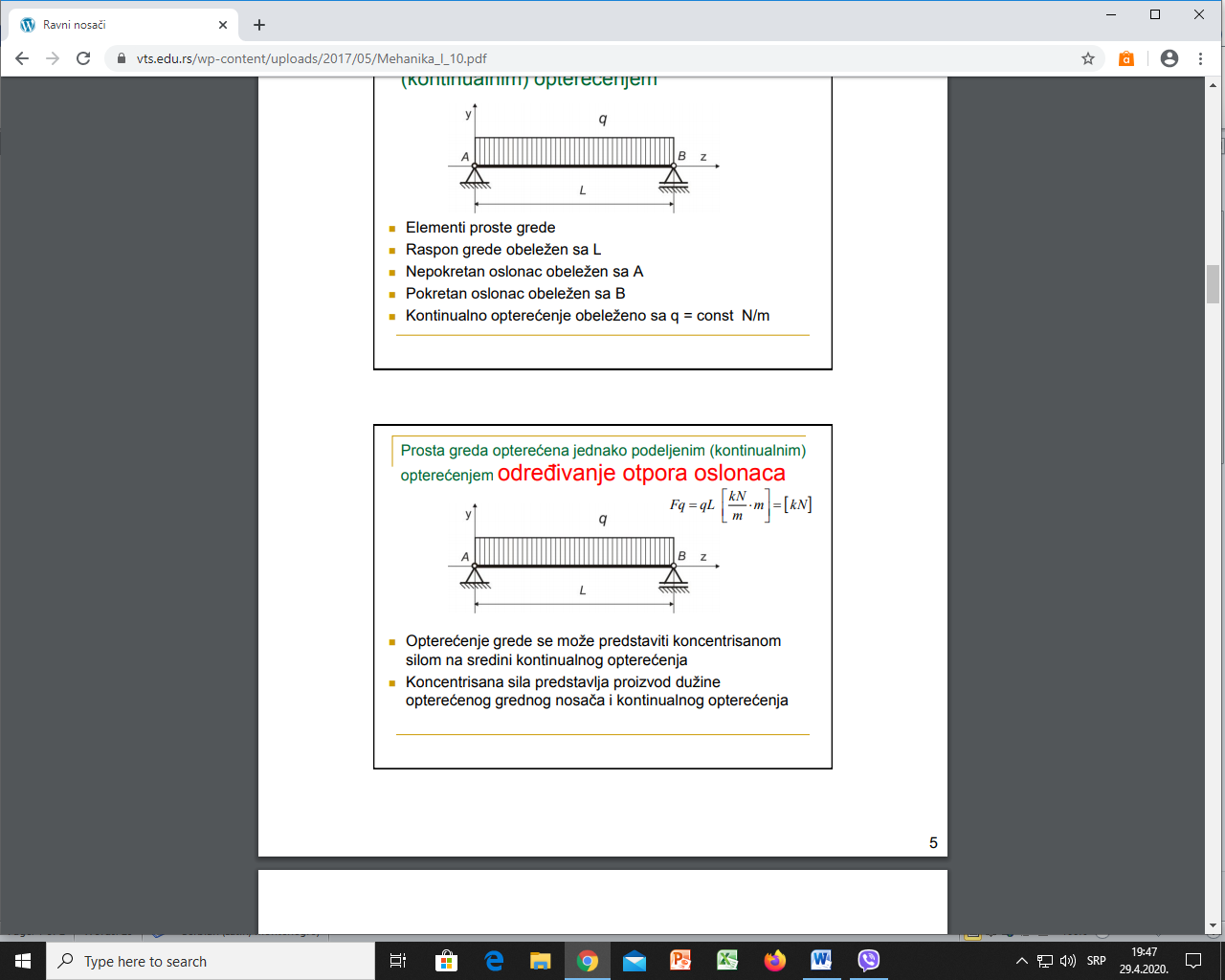 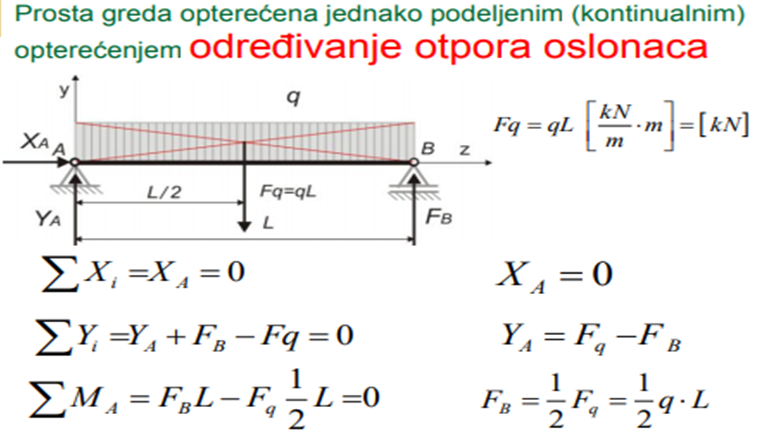 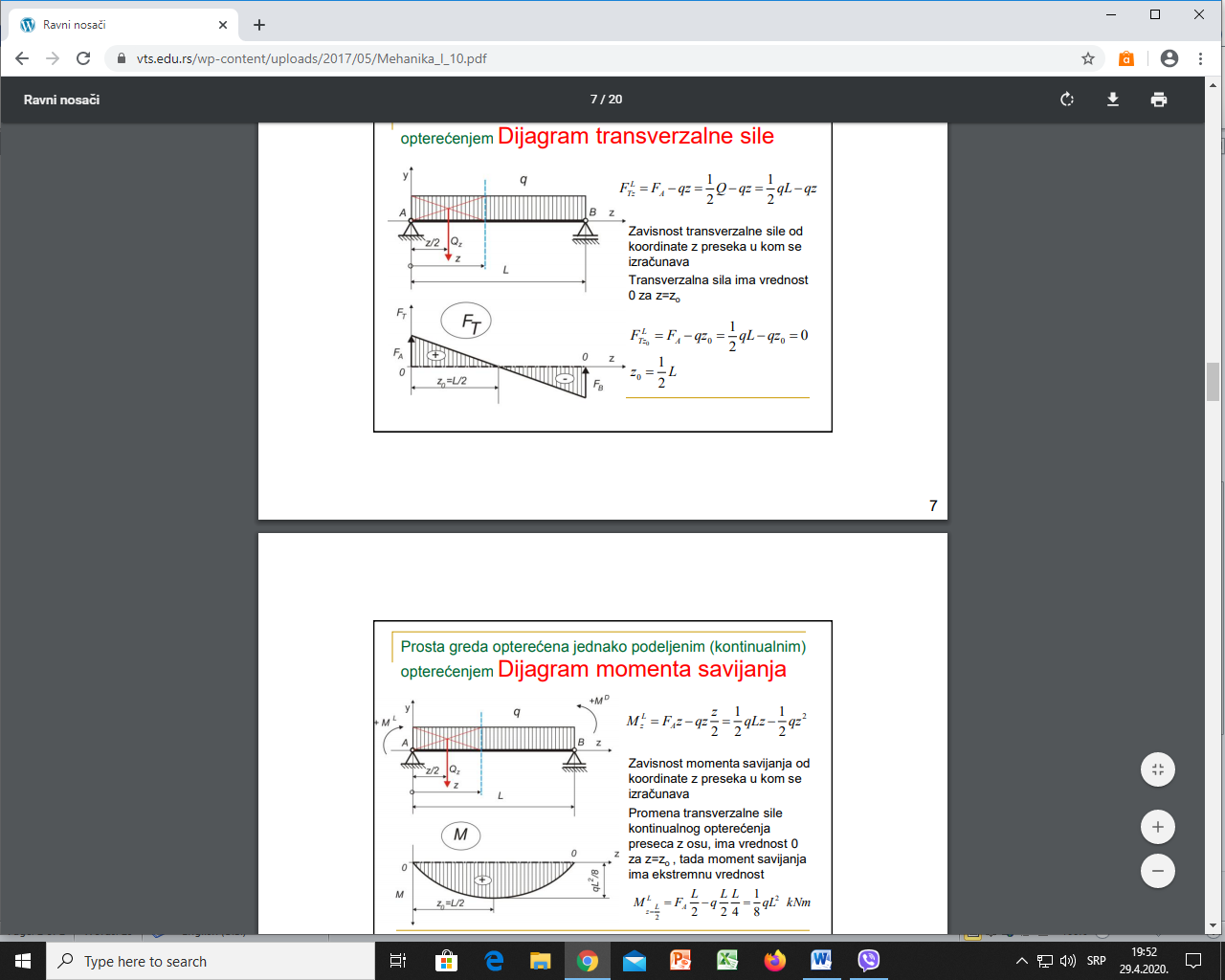 